СУМСЬКА МІСЬКА РАДАVII СКЛИКАННЯ ХХХVIII СЕСІЯРІШЕННЯ від 28 березня 2018 року  № 3207-МР м. СумиУ зв’язку з необхідністю введення 0,5 ставки бухгалтера для якісного здійснення бухгалтерського обліку та звітності, проведення тендерних закупівель, відповідно до наказу Міністерства молоді та спорту України  від 30.07.2013 р. № 37 «Про затвердження типових штатних нормативів дитячо-юнацьких спортивних шкіл», керуючись статтею 25 Закону України «Про місцеве самоврядування в Україні», Сумська міська радаВИРІШИЛА:1. Внести зміни до рішення Сумської міської ради від 27 грудня 2006 року  № 309-МР «Про створення міського комунального закладу «Дитячо-юнацька спортивна школа з вільної боротьби» (зі змінами), а саме:	1.1. У пункті 1 рішення цифри «18,0» замінити на «18,5».1.2. Додаток 1 «Штати  МКЗ «ДЮСШ з вільної боротьби» до рішення викласти у новій редакції згідно з додатком до цього рішення.	2. Рішення Сумської міської ради від 04 червня 2014 року № 3357-МР «Про внесення змін до рішення Сумської міської ради від 27 грудня 2006 року  №   309-МР «Про створення міського комунального закладу «Дитячо-юнацька спортивна школа з вільної боротьби» (зі змінами)» вважати таким, що втратило чинність.	3. Організацію виконання даного рішення покласти на заступника міського голови з питань діяльності виконавчих органів ради Мотречко В.В. Секретар Сумської міської ради					А.В. БарановВиконавець: Обравіт Є.О._________________  2018  р.Додаток до  рішення Сумської міської ради «Про внесення змін до рішення Сумської міської ради від 27 грудня 2006 року  №   309-МР «Про створення міського комунального закладу «Дитячо-юнацька спортивна школа з вільної боротьби»                     (зі змінами)»від 28 березня 2018 року  № 3207-МРШтати  МКЗ «ДЮСШ з вільної боротьби»  Секретар Сумської міської ради					А.В. БарановВиконавець: Обравіт Є.О._________________  2018  р.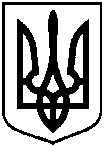 Про внесення змін до рішення Сумської міської ради від 27 грудня 2006 року  №   309-МР «Про створення міського комунального закладу «Дитячо-юнацька спортивна школа з вільної боротьби» (зі змінами) № з/пНазва посад та найменування професійКількість штатних одиниць № з/пНазва посад та найменування професійКількість штатних одиниць № з/пНазва посад та найменування професійКількість штатних одиниць1.Директор12.Заступник директора13.Інструктор – методист14.Головний бухгалтер15.Бухгалтер16.Прибиральник службових та виробничих приміщень0,57.Тренери-викладачі 13,0Всього:18,5